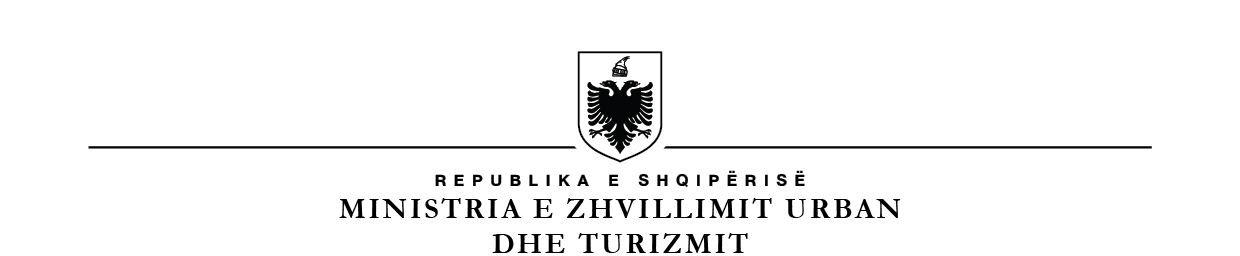 MINISTRIA E ARSIMIT DHE SPORTITDREJTORIA E PËRGJITHSHME E ARSIMIT PARAUNIVERSITARNr._____ prot.                                                                                    Tiranë, më ___.___.2023LISTË VERIFIKIMipËrUdhëzimin nr. 12, datë 10.6.2021 "Për procedurat e pranimit, të pezullimit dhe të largimit të mësuesit dhe të mësuesit në dispozicion nga një vend pune, si dhe administrimi i Portalit "Mësues për Shqipërinë", i ndryshuar me udhëzimin nr. 23, datë 1.12.2021; nr. 28 datë 3.8.2022 dhe nr. 17, datë 26.7.2023.Subjekti:_____________________________________ Nr. NIPT ______________________Adresa: ______________________________________________________________________Administratori: _______________________________________________________________Drejtori i shkollës: ____________________________________________________________Tel/Cel: _________________________ Fax: ________________ E-mail: _________________Lloji Aktivitetit:__(Kopsht/AB/AML)_____________________________________________Arsyeja e inspektimit: Inspektim i Programuar           Ri-Inspektim     Inspektim i Posaçëm  Në zbatim të Udhëzimit nr. 12, datë 10.6.2021 "Për procedurat e pranimit, të pezullimit dhe të largimit të mësuesit dhe të mësuesit në dispozicion nga një vend pune, si dhe administrimi i Portalit "Mësues për Shqipërinë", i ndryshuar me udhëzimin nr. 23, datë 1.12.2021; nr. 28 datë 3.8.2022 dhe nr. 17, datë 26.7.2023GRUPI I INSPEKTIMIT 		DREJTORI IAP1.2.Nr.Baza LigjorePyetje VlerësimiVlerësimiVlerësimiKomenteNr.Baza LigjorePyetje PoJoNAKomentePika 2, kreu 1, udhëzimi nr. 12, datë 10.6.2021.A është realizuar shpallja e vendeve të lira të punës, konkurrimi, renditja e kandidatëve për mësues, apo mësues në dispozicion, si dhe pranimi në një vend të lirë pune nëpërmjet portalit “Mësues për Shqipërinë”?Pika 3, kreu 1, udhëzimi nr. 12, datë 10.6.2021.A janë udhëhequr procedurat, nga parimet e ligjshmërisë e të përgjegjshmërisë, si dhe nga vlerat e profesionalizmit, transparencës, meritës, së drejtës për zgjedhjen e institucionit arsimor, barazisë dhe interesit më të lartë të nxënësve?Pika 4, kreu 1, udhëzimi nr. 12, datë 10.6.2021.A janë zbatuar procedurat sipas këtij udhëzimi vetëm për kandidatët që plotësojnë kriteret e përcaktuara në aktet ligjore dhe nënligjore në fuqi për ushtrimin e profesionit të mësuesit?Pika 5 kreu 1, udhëzimi nr. 12, datë 10.6.2021, (i ndryshuar me pikën 5/5, Udhëzimi nr. 17, datë 26.7.2023).A organizojnë drejtoritë rajonale të arsimit parauniversitar (në vazhdim DRAP) procedurat e konkurrimit dhe të pranimit të mësuesit në një vend të lirë pune në sistemin arsimor parauniversitar, sipas këtij udhëzimi?Pika 6, kreu 1,udhëzimi nr. 12, datë 10.6.2021 (i ndryshuar me pikën 5/6, Udhëzimi nr. 17 datë 26.7.2023).A i kanë shpallur DRAP-et, bazuar në të dhënat e dërguara nga ZVAP-et, vendet e lira të punës për lëvizjet paralele jo më vonë se 1 muaj para fillimit të vitit shkollor dhe gjatë vitit menjëherë nga njoftimi për vendin e lirë të punës dhe a kanë njoftuar DRAP-et, DPAP-në brenda 2 (dy) ditëve pune për vendet e shpallura?Pika 7, kreu 1, udhëzimi nr. 12, datë 10.6.2021 (i ndryshuar me pikën 5/7, Udhëzimi nr. 17, datë 26.7.2023).A shpallen vendet e lira të punës në përfundim të vitit shkollor, pasi janë sistemuar mësuesit që mbeten pa ngarkesë mësimore (lëvizje e detyruar paralele) dhe pasi është bërë plotësimi i kërkesave për lëvizje paralele me dëshirë, deri në 10 ditë para fillimit të vitit mësimor?Pika 8, kreu 1, udhëzimi nr. 12, datë 10.6.2021.A i është nënshtruar mësuesi  lëvizjes paralele vetëm pasi të ketë kryer 1 (një) vit kalendarik të plotë pune në institucionin arsimor parauniversitar, ku ka marrë emërimin me afat të pacaktuar?Pika 9, kreu 1,udhëzimi nr. 12, datë 10.6.2021 (i ndryshuar me pikën 5/9, Udhëzimi nr. 17, datë 26.7.2023).A ka dërguar ZVAP-ja në DRAP, 10 ditë përpara fillimit të vitit shkollor listën e mësuesve të punësuar me procedurën e lëvizjes paralele dhe e kanë publikuar atë në faqen zyrtare të tyre dhe në stendat e informimit publik dhe a e ka publikuar DRAP-i këtë listë në faqen elektronike zyrtare të saj dhe e ka dërguar në DPAP, jo më vonë se 10 ditë përpara fillimit të vitit shkollor?Pika 10, kreu 1, udhëzimi nr. 12, datë 10.6.2021 (i ndryshuar me pikën 5/10, Udhëzimi nr. 17, datë 26.7.2023).A e ka publikuar DRAP-i në faqen elektronike zyrtare të institucionit listën me vendet e lira, provizore, me ngarkesë të plotë ose me të pjesshme, për vitin shkollor në vijim, jo më vonë se 7 (shtatë) ditë para fillimit të vitit shkollor dhe e ka dërguar në DPAP brenda 1 (një) ditë pune?Pika 11, kreu 1, udhëzimi nr. 12, datë 10.6.2021.A e ka publikuar DPAP-ja në faqen elektronike zyrtare të saj listën e mësuesve që janë emëruar me lëvizje paralele dhe listën me vendet e lira provizore, me ngarkesë të plotë ose me të pjesshme, dhe a e ka dërguar për publikim në faqen e portalit “Mësues për Shqipërinë”?Pika 12, kreu 1, udhëzimi nr. 12, datë 10.6.2021.A e ka pasqyruar Drap-i menjëherë në portalin “Mësues për Shqipërinë”, gjatë vitit shkollor,vendet e lira të punës për çdo institucion arsimor parauniversitar sipas ZVAP-ve në juridiksionin e saj, si dhe listën e punësimeve të kryera në muajin paraardhës, brenda 5 (pesë) ditëve të para të çdo muaji i dërgon në DPAP dhe në MASR?Pika 1, kreu 2, udhëzimi nr. 12, datë 10.6.2021.A ju është dhënë e drejta kandidatëve të konkurrojnë deri në tri ZVAP në gjithë territorin?Pika 2/a, kreu 2, udhëzimi nr. 12, datë 10.6.2021. A është zhvilluar konkurrimi me vlerësim dosjeje?Pika 2/b, kreu 2, udhëzimi nr. 12, datë 10.6.2021.A është zhvilluar konkurrimi me testim të informatizuar?Pika 3, kreu 2, udhëzimi nr. 12, datë 10.6.2021.A ka ngarkuar në fazën e parë, kandidati i interesuar për të ushtruar profesionin e mësuesit në platformën e aplikimit online dokumentet për konkurrim dhe a e ka dërguar një kopje të dokumentacionit të ngarkuar online në DRAP-in ku ai ka qendrën e banimit, për efekt të vlerësimit të dosjes?Pika 4, kreu 2, udhëzimi nr. 12, datë 10.6.2021.A është lista e dokumenteve që përmban dosja e aplikimit, sipas shtojcës 1, bashkëlidhur këtij udhëzimi dhe pjesë përbërëse e tij?Pika 4, kreu 2, udhëzimi nr. 12, datë 10.6.2021, i ndryshuar me germa a, pika 1, udhëzimi nr. 23, datë 1.12.2021, dhe germën a, pika 6, Udhëzimi nr. 17, datë 26.7.2023).A nuk, është punësuar apo mbajturi punësuar mësuesi në rast se ka qenë i regjistruar në Regjistrin Kombëtar të të Dënuarave për Krime Seksuale?Pika 4, kreu 2,udhëzimi nr. 12, datë 10.6.2021, ndryshuar me germën b, pika 1, udhëzimi nr. 23, datë 1.12.2021 dhe germën b, pika 6, Udhëzimi nr. 17, datë 26.7.2023.A nuk është punësuar apo mbajtur i punësuar mësuesi kur është dënuar me vendim penal të formës së prerë për kryerjen e një vepre penale të përcaktuar me udhëzim të ministrit përgjegjës për arsimin, që, për shkak të natyrës së veprës së kryer, diskrediton pozitën dhe figurën e punonjësit arsimor ose dëmton rëndë besimin e publikut në sistemin arsimor, pavarësisht nëse është rehabilituar sipas parashikimeve të Kodit Penal?Pika 5, kreu 2, udhëzimi nr. 12, datë 10.6.2021.A i është refuzuar kalimi në fazën tjetër të konkurrimit kandidatit, dosja e të cilit nuk përmban dokumentet e detyrueshme për t’u ngarkuar online sipas shtojcës 1?Pika 6, kreu 2, udhëzimi nr. 12, datë 10.6.2021.A është regjistruar online kandidati i interesuar, për të ushtruar profesionin e mësuesit në portalin “Mësues për Shqipërinë”, duke iu nënshtruar të dyja fazave të konkurrimit sipas procedurave dhe afateve të përcaktuara në këtë udhëzim?Pika 6/1, kreu 2, udhëzimi nr. 12, datë 10.6.2021,shtuar me pikën 7, Udhëzimi nr. 17,datë 26.7.2023.A i është dhënë e drejta të aplikojë dhe të regjistrohet online kandidatit i interesuar për të ushtruar profesionin e mësuesit, që zotëron më shumë se një licencë, në portalin "Mësues për Shqipërinë ", për profilet e mësuesisë sipas licencave që zotëron?Pika 7, kreu 2, udhëzimi nr. 12, datë 10.6.2021. A ka ngarkuar online dosjen për konkurrim kandidati, i cili ka qenë pjesëmarrës në portalin e fundit dhe dëshiron të konkurrojë nëse jo ai është përjashtuar nga konkurrimi?Pika 7, kreu 2, udhëzimi nr. 12, datë 10.6.2021.A ka dorëzuar një kopje të kërkesës për konkurrim, sipas shtojcës 4 të këtij udhëzimi, kandidati, i cili ka qenë pjesëmarrës në portalin e fundit dhe dëshiron të konkurrojë edhe në DRAP-in ku ka qendrën e banimit?Pika 8, kreu 2, udhëzimi nr. 12, datë 10.6.2021.A ka zgjedhur në portal, kandidati një nga opsionet:a) aplikoj për herë të parë; b) mbart pikët aktuale (dosje+testim);c) mbart vetëm pikët e dosjes; d) mbart vetëm pikët e testimit, dhe në fazën e dytë, “Testim iinformatizuar”, kanë marrë pjesë kandidatët që janë regjistruar online në portalin “Mësues për Shqipërinë” dhe që kanë kaluar me sukses fazën e parë “Vlerësim me dosje”?Pika 9, kreu 2, udhëzimi nr. 12, datë 10.6.2021.A ka marrë pjesë në testimin e informatizuar kandidati, i pajisur me formularin e printuar nga sistemi online, sipas shtojcës 3 të këtij udhëzimi, të cilin e paraqet në Qendrën e Shërbimeve Arsimore (në vazhdim “QSHA”) ditën e testimit?Pika 9/1, kreu 2, udhëzimi nr. 12, datë 10.6.2021,  (shtuar me pikën 8, të udhëzimit nr. 17 datë 26.7.2023).A ka zgjedhur opsionin "Pranoj të punësohem si mësues në dispozicion", në momentin e aplikimit kandidati që dëshiron të punësohet si mësues në dispozicion?Pika 10, kreu 2, udhëzimi nr. 12, datë 10.6.2021.A është përjashtuar nga pjesëmarrja në testim dhe është dërguar për ndjekje penale në organet përkatëse nga organi që e ka konstatuar, kandidatinqë ka ngarkuar në platformën e aplikimit online dokumente të falsifikuara?Pika 11, kreu 2, udhëzimi nr. 12, datë 10.6.2021.A janë bërë transparente rezultatet përfundimtare të vlerësimit të dosjes dhe të testimit të informatizuar për çdo kandidat nëpërmjet faqes elektronike zyrtare të çdo DRAP/ZVAP-je dhe në portalin “Mësues për Shqipërinë”?Pika 12, kreu 2, udhëzimi nr. 12, datë 10.6.2021. A ika shpallur çdo DRAP dhe ZVAP, në faqen elektronike zyrtare dhe në stendat e informimit publik, listat e kandidatëve me kodet përkatëse të siguruara nga RASH-i në momentin e aplikimit, të renditur sipas profileve, për institucionet arsimore parauniversitare në juridiksionin e tyre?Pika 13, kreu 2, udhëzimi nr. 12, datë 10.6.2021, (shtuar me pikën 9, të udhëzimit nr. 17, datë 26.7.2023).A fillon renditja e kandidatëve, të cilët kanë përfunduar të dyja fazat e konkurrimit, me kandidatin që ka më shumë pikë dhe vijon me rend zbritës për çdo profil?Pika 13, kreu 2, udhëzimi nr. 12, datë 10.6.2021, (shtuar me pikën 9, të udhëzimit nr. 17, datë 26.7.2023).A janë renditur në një listë të veçantë sipas profileve për mësues në dispozicion, në ZVAP-të ku kanë aplikuar, mësuesit që kanë zgjedhur edhe opsionin mësues në dispozicion?Pika 14, kreu 2,udhëzimi nr. 12, datë 10.6.2021.A është shpallur renditja e kandidatëve në portalin “Mësues për Shqipërinë” në faqen elektronike zyrtare të DPAP-s?Pika 15, kreu 2, udhëzimi nr. 12, datë 10.6.2021.A ka dërguar DPAP-ja elektronikisht dhe me shkresë zyrtare në DRAP, ZVAP dhe MASR listën me rezultatet përfundimtare dhe renditjen e kandidatëve sipas çdo profili/lënde, pas përfundimit të të gjitha fazave të konkurrimit dhe ankimit?Pika 16, kreu 2,udhëzimi nr. 12, datë 10.6.2021.A është bërë administrimi i listës së kandidatëve nga DRAP-ja dhe ZVAP-ja sipas renditjes dhe profileve të shpallura në portal nga DPAP-ja?Pika 1, kreu 3, udhëzimi nr. 12, datë 10.6.2021.A ka krijuar RASH-i në portalin “Mësues për Shqipërinë”, llogari për anëtarët e Komisionit të Vlerësimit të Dosjeve (KVD) që do të vlerësojnë online dosjet për konkurrim, që mundëson hedhjen e pikëve të dosjes së çdo aplikanti duke e lidhur me ID-në e personit, si dhe siguron kalimin online të pikëve të testimit elektronik nga QSHA-ja në llogarinë personale të aplikantit?Pika 2, kreu 3, udhëzimi nr. 12, datë 10.6.2021.A është bërë nga RASH-i administrimi i softit elektronik të portalit “Mësues për Shqipërinë” dhe regjistrimi online i kandidatit për të marrë pjesë në konkurrim?Pika 3, kreu 3, udhëzimi nr. 12, datë 10.6.2021.A është bërë hedhja e rezultateve të kandidatëve nga vlerësimi i dosjeve nga DRAP-ja në llogaritë e hapura nëpërmjet funksionalitetit në portalin “Mësues për Shqipërinë”?Pika 1, kreu 4, udhëzimi nr. 12, datë 10.6.2021.A ka krijuar DRAP-ja Komisionin e Vlerësimit të Dosjeve (në vazhdim “KVD”), me këtë përbërje:drejtori i DRAP-së (kryetar);një përfaqësues i sektorit të burimeve njerëzore, shërbimeve dhe statistikës (anëtar);dy përfaqësues të sektorit të kurrikulës dhe zhvillimit profesional (anëtarë);një mësues nga institucionet e arsimit parauniversitar në ZVAP-të në juridiksion të DRAP-së, i cili ka të paktën kategorinë e kualifikimit “Mësues specialist” dhe vlerësohet për profesionalizëm e korrektësi në ushtrimin e profesionit (anëtar)?Pika 2, kreu 4, udhëzimi nr. 12, datë 10.6.2021.A ka përzgjedhur KVD-ja (DRAP) një apo më shumë anëtarë si sekretari teknike për mbajtjen e të dhënave dhe të dokumentacionit të aplikantëve?Germa a, pika 3, kreu 4, udhëzimi nr. 12, datë 10.6.2021.A ka zbatuar KVD-ja (DRAP) rregulloren e brendshme të tij, të miratuar nga drejtori i DRAP-së dhe a administron dokumentacionin e kandidatëve për mësues?Germa b, pika 3, kreu 4, udhëzimi nr. 12, datë 10.6.2021.A ka njoftuar KVD-ja (DRAP) përfaqësuesit e sindikatave si vëzhgues në mbledhjet e komisionit?Germa c, pika 3, kreu 4, udhëzimi nr. 12, datë 10.6.2021.A ka shqyrtuar KVD-ja (DRAP) plotësimin e kritereve ligjore të çdo kandidati për të ushtruar profesionin e mësuesit?Germa d, pika 3, kreu 4, udhëzimi nr. 12, datë 10.6.2021.A ka vlerësuar KVD-ja (DRAP) me pikë, sipas shtojcës 2, dokumentacionin e paraqitur nga kandidatët?Germa e, pika 3, kreu 4, udhëzimi nr. 12, datë 10.6.2021.A ka hartuar KVD-ja (DRAP) listën për çdo profil/lëndë sipas çdo ZVAP-je me ID-të përkatëse?Germa f, pika 3, kreu 4, udhëzimi nr. 12, datë 10.6.2021.A ka publikuar KVD-ja (DRAP) në faqen elektronike zyrtare pikët e dosjeve për çdo kandidat, me kodin përkatës të gjeneruar nga RASH-i, sipas profileve për çdo ZVAP?Germa g, pika 3, kreu 4, udhëzimi nr. 12, datë 10.6.2021.A ka dërguar KVD-ja (DRAP) elektronikisht dhe zyrtarisht në DPAP listën përfundimtare me pikët e dosjes të çdo kandidati sipas profileve dhe kandidatëve të skualifikuar?Pika 4, kreu 4, udhëzimi nr. 12, datë 10.6.2021.A është bërë skema e vlerësimit të dosjes së kandidatëve për ushtrimin e profesionit të mësuesit sipas shtojcën 2, bashkëlidhur dhe pjesë përbërëse e këtij udhëzimi?Pika 5, kreu 4, udhëzimi nr. 12, datë 10.6.2021.A ka verifikuar dhe ka shmangur, anëtari i KVD-së konfliktin e interesit me kandidatët nëpërmjet vetëdeklarimit?Pika 1, kreu 5, udhëzimi nr. 12, datë 10.6.2021.A kanë aplikuar kandidatët e profilit të arsimit parashkollor në portal, sipas përcaktimeve të këtij udhëzimi?Pika 2, kreu 5, udhëzimi nr. 12, datë 10.6.2021.A kanë dërguar kandidatët e profilit të arsimit parashkollor me postë në ZVAP ku kanë vendbanimin, dosjen sipas shtojcës 1 të cilën e kanë ngarkuar online, sipas afateve të përcaktuara?Pika 3, kreu 5, udhëzimi nr. 12, datë 10.6.2021.A ka krijuar ZVAP-ja komisionin e vlerësimit të dosjeve (“KVD”), për vlerësimin e dosjeve të aplikantëve të arsimit parashkollor, me këtë përbërje:Drejtori i ZVAP-së (kryetar);një përfaqësues i sektorit të kurrikulës (anëtar);dy përfaqësues të njësisë së vetëqeverisjes vendore (anëtarë);një mësues nga institucionet e arsimit parashkollor të njësisë së vetëqeverisjes vendore ku ndodhet ZVAP-ja, i cili ka të paktën kategorinë e kualifikimit “Mësues specialist” dhe vlerësohet për profesionalizëm e korrektësi në ushtrimin e profesionit (anëtar)?Pika 4, kreu 5, udhëzimi nr. 12, datë 10.6.2021.A ka përzgjedhur KVD-ja (ZVAP) një apo më shumë anëtarë si sekretari teknike për mbajtjen e të dhënave dhe të dokumentacionit të aplikantëve.Pika 5, kreu 5, udhëzimi nr. 12, datë 10.6.2021.A ka zbatuar KVD-ja (ZVAP) rregulloren e brendshme të tij, të miratuar nga drejtori i ZVAP-së?Germa a, pika 5, kreu 5, udhëzimi nr. 12, datë 10.6.2021.A ka administruar KVD-ja (ZVAP) dokumentacionin e kandidatëve për mësues.Germa b, pika 5, kreu 5, udhëzimi nr. 12, datë 10.6.2021.A ka shqyrtuar KVD-ja (ZVAP) plotësimin e kritereve ligjore të çdo kandidati për të ushtruar profesionin e mësuesit?Germa c, pika 5, kreu 5, udhëzimi nr. 12, datë 10.6.2021.A ka vlerësuar KVD-ja (ZVAP) me pikë, sipas shtojcës 2, dokumentacionin e paraqitur nga kandidatët?Germa d, pika 5, kreu 5, udhëzimi nr. 12, datë 10.6.2021.A ka publikuar KVD-ja (ZVAP) në faqen elektronike zyrtare pikët e dosjeve për çdo kandidat, me kodin përkatëse të gjeneruar nga RASH-i?Germa e, pika 5, kreu 5, udhëzimi nr. 12, datë 10.6.2021.A ka dërguar KVD-ja (ZVAP) elektronikisht dhe zyrtarisht në DRAP listën përfundimtare me pikët e dosjes të çdo kandidati dhe kandidatëve të skualifikuar?Pika 6, kreu 5, udhëzimi nr. 12, datë 10.6.2021.A ka ngarkuar DRAP-ja në portal pikët e secilit kandidat sipas listës së dërguar nga KVD-ja (ZVAP) për kandidatët e arsimit parashkollor?Pika 7, kreu 5, udhëzimi nr. 12, datë 10.6.2021.A ka verifikuar dhe ka shmangur anëtari i KVD-së (ZVAP) konfliktin e interesit me kandidatët nëpërmjet vetëdeklarimit?Pika 1, kreu 6, udhëzimi nr. 12, datë 10.6.2021.A është konsideruar vend i lirë pune çdo ngarkesë mësimore sipas udhëzimit përkatës të ministrit përgjegjës për arsimin, pavarësisht nëse është në një apo në disa institucione arsimore parauniversitare ?Pika 1, kreu 6, udhëzimi nr. 12, datë 10.6.2021.A është punësuar mësuesi në rast se ngarkesa mësimore ka qenë në disa institucione arsimore parauniversitare, nga drejtori i institucionit arsimor ku ka më shumë ngarkesë mësimore?Pika 2, kreu 6, udhëzimi nr. 12, datë 10.6.2021.A është bërë punësimi në një vend të lirë pune me kohëzgjatje të pacaktuar duke ruajtur vijimësia e ngarkesës mësimore edhe për vitin shkollor pasardhës?Pika 3, kreu 6, udhëzimi nr. 12, datë 10.6.2021, (ndryshuar me pikën 11, të udhëzimit nr. 17 datë 26.7.2023).A ka identifikuar ZVAP-ja, në bashkëpunim me drejtoritë e IA-ve publike, vendet e lira të punës që krijohen në IAP pas përfundimit të procesit të regjistrimit të nxënësve si dhe gjatë vitit shkollor.?Pika 1, kreu 7, udhëzimi nr. 12, datë 10.6.2021.A janë administruar në përfundim të vitit shkollor procedurat e lëvizjes paralele nga ZVAP-ja, vetëm për mësues që ushtrojnë profesionin e mësuesit në institucionet arsimore parauniversitare, brenda juridiksionit të ZVAP-së, sipas listës së aplikimeve të vlerësuara në periudhën e përcaktuar në Udhëzim?Pika 2, kreu 7, udhëzimi nr. 12, datë 10.6.2021.A ka dërguar mësuesi që ka dëshiruar të kryejë lëvizje paralele në përfundim të vitit shkollor, me postë në ZVAP kërkesën dhe dokumentacionin e njësuar me origjinalin sipas shtojcës 2.1 të këtij udhëzimi?Pika 3, kreu 7, udhëzimi nr. 12, datë 10.6.2021.A është bërë dorëzimi i dosjeve për lëvizje paralele sipas afateve të përcaktuara nga DPAP-ja?Pika 4, kreu 7, udhëzimi nr. 12, datë 10.6.2021.A u është dhënë mundësia të aplikojnë për lëvizje paralele edhe mësuesit e kulturës së përgjithshme të institucioneve të arsimit të mesëm profesional që janë punësuar nga portali “Mësues për Shqipërinë”, ose para hyrjes në fuqi të portalit?Pika 5, kreu 7, udhëzimi nr. 12, datë 10.6.2021, (ndryshuar me pikën 12, Udhëzimi nr. 17 datë 26.7.2023).A ka dërguar drejtori i IAP-së në ZVAP, për mësuesit që kanë mbetur pa ngarkesë mësimore, listën emërore, dokumentacionin e njësuar me origjinalin dhe vlerësimin e dosjes, sipas shtojcës 2.1 të këtij udhëzimi brenda muajit gusht?Pika 6, kreu 7, udhëzimi nr. 12, datë 10.6.2021.A e ka krijuar ZVAP-ja komisionin e vlerësimit të dosjeve për lëvizje paralele, me këtë përbërje:drejtuesi i ZVAP-së (kryetar);një specialist i kurrikulës dhe zhvillimit profesional në ZVAP (anëtar);juristi i ZVAP-së (anëtar)?Pika 7, kreu 7, udhëzimi nr. 12, datë 10.6.2021, (ndryshuar me pikën 13, Udhëzimi nr. 17 datë 26.7.2023).A ka bërë Komisioni i vlerësimit të dosjeve në ZVAP vlerësimin e dosjeve të kandidatëve për lëvizje paralele sipas shtojcës 2.1 të këtij udhëzimi, brenda muajit gusht?Pika 8, kreu 7, udhëzimi nr. 12, datë 10.6.2021.A ka shpallur komisioni i vlerësimit të dosjeve renditjen e konkurrentëve për lëvizje paralele sipas pikëve në rendin zbritës dhe a është shpallur lista me renditjen e mësuesve në faqen elektronike zyrtare të ZVAP-së, e cila ka dërguar një kopje të listës në DRAP dhe DPAP?Pika 8, kreu 7, udhëzimi nr. 12, datë 10.6.2021.A është mbajtur në fuqi lista me renditjen e mësuesve deri në vlerësimin e kërkesave për lëvizje paralele të vitit shkollor pasardhës?Pika 9, kreu 7, udhëzimi nr. 12, datë 10.6.2021.A i është dhënë e drejta e zgjedhjes për vendin e lirë të punës mësuesit të renditur me numrin më të madh të pikëve dhe a ka dërguar ai brenda 24 orëve me e-mail miratimin ose refuzimin e vendit të propozuar?Pika 9, kreu 7, udhëzimi nr. 12, datë 10.6.2021.A i është ofruar mësuesit të listuar një rend më poshtë ky vend pune në rast të moskonfirmimit nga kandidati?Pika 9, kreu 7, udhëzimi nr. 12, datë 10.6.2021.A është bërë përzgjedhja kur për një vend pune kanë qenë dy mësues me pikë të barabarta, duke vlerësuar me radhë: vjetërsinë në punë, shkallën e kualifikimit, vlerësimin e kualifikimit të fundit dhe në rastin kur dy mësuesit përsëri ka rezultuar me tregues të njëjtë, është bërë përzgjedhja me short?Pika 10, kreu 7, udhëzimi nr. 12, datë 10.6.2021.A ka krijuar drejtori i IAP-së në rastin kur në një institucion arsimor, ka rënë numri i ngarkesës mësimore për një profil/lëndë, komisionin për shqyrtimin dhe vlerësimin e dosjeve të të gjithë mësuesve të atij profili/lënde? Pika 11, kreu 7, udhëzimi nr. 12, datë 10.6.2021.A përbëhet komisioni për shqyrtimin dhe vlerësimin e dosjeve në shkollë, nga drejtori i shkollës (kryetar), një mësues i atij institucioni që vlerësohet për profesionalizëm e korrektësi në profesion (anëtar) dhe kryetari i këshillit të prindërve të po atij institucioni (anëtar)?Pika 11, kreu 7, udhëzimi nr. 12, datë 10.6.2021.A ka bërë komisioni vetëm vlerësimin e dosjeve të mësuesve të profilit/lëndës, për të cilën ka rënë numri i orëve sipas shtojcës 2.1 të këtij udhëzimi, dhe e ka publikuar në mjediset e institucionit rezultatet me ID-të përkatëse?Pika 12, kreu 7, udhëzimi nr. 12, datë 10.6.2021.A u është ndërprerë marrëdhënia e punës mësuesve që rezultojnë pa ngarkesë mësimore dhe mbeten të pasistemuar, si pasojë e mungesës së vendeve të punës, me të drejtën e konkurrimit sipas këtij Udhëzimi?Pika 13, kreu 7, udhëzimi nr. 12, datë 10.6.2021.A janë punësuar mësuesit që kanë bërë kërkesë për lëvizje paralele dhe mësuesit që kanë rezultuar pa ngarkesë mësimore, në rastet kur janë sistemuar në një vend pune të lirë, me kontratë pune me kohëzgjatje të pacaktuar?Pika 14, kreu 7, udhëzimi nr. 12, datë 10.6.2021, (ndryshuar me pikën 14, Udhëzimi nr. 17 datë 26.7.2023). A është regjistruar online mësuesi, i cili është në marrëdhënie pune dhe ka dëshiruar të kryejë lëvizje paralele gjatë vitit shkollor, në portalin “Mësues për Shqipërinë” dhe a i është nënshtruar të dy fazave të konkurrimit, sipas dispozitave të krerëve 2, 4, 5 dhe 8, të këtij udhëzimi, dhe a ruan vendin e punës pavarësisht rezultatit të arritur?Pika 1, kreu 8, udhëzimi nr. 12, datë 10.6.2021.A ndjek komisioni i vlerësimit të dosjeve për lëvizjet paralele, i ngritur në ZVAP, procedurat e punësimeve nga portali dhe a dërgon informacion në institucionet arsimore parauniversitare përkatëse.Pika 2, kreu 8, udhëzimi nr. 12, datë 10.6.2021.A u janë ofruar vendet e lira të punës, të paplotësuara në përfundim të vitit shkollor, në fillim mësuesve nga lista për lëvizje paralele brenda ZVAP-së, sipas renditjes?Pika 3, kreu 8, udhëzimi nr. 12, datë 10.6.2021.A është njoftuar për një vend të lirë pune, kandidati nga ZVAP-ja përmes postës elektronike, të cilën kandidati e ka deklaruar gjatë aplikimit online dhe (ZVAP-ja nuk ka mbajtur përgjegjësi, nëse adresa e email-it e kandidatit nuk është deklaruar e saktë)?Pika 4, kreu 8, udhëzimi nr. 12, datë 10.6.2021.A i është dhënë e drejta e zgjedhjes për vendin e lirë të punës kandidatit që në renditjen e përgjithshme ka numrin më të madh të pikëve, dhe a e ka konfirmuar në ZVAP brenda 24 orëve nëpërmjet adresës elektronike?Pika 4, kreu 8, udhëzimi nr. 12, datë 10.6.2021.A i është ofruar ky pozicion pune kandidatit të listuar një rend më poshtë nëse kandidati nuk ka konfirmuar? Pika 4, kreu 8, udhëzimi nr. 12, datë 10.6.2021.A i është dhënë përparësi kandidatit të kategorisë së personave me aftësi të kufizuara dhe në rast se nuk ka patur persona me aftësi të kufizuara, vendi i lirë i punës i është ofruar kandidatit që ka pasur rezultatin më të lartë në testim? Pika 4, kreu 8, udhëzimi nr. 12, datë 10.6.2021.A është përzgjedhur kandidati, midis kandidatëve që rezultojnë me pikë të barabarta, nëse edhe pikët e testimit janë të njëjta, duke vlerësuar me radhë: vjetërsinë në punë, notën mesatare të shkollës, shkallën e kualifikimit dhe vlerësimin e kualifikimit të fundit dhe, në rastin kur përsëri rezultojnë me tregues të njëjtë, me short?Pika 5, kreu 8, udhëzimi nr. 12, datë 10.6.2021.A i është dhënë kandidatit mundësia të refuzojë jo më shumë se tri vende pune të lira me afat të pacaktuar në tri njoftime të njëpasnjëshme të ZVAP-së?Pika 6, kreu 8, udhëzimi nr. 12, datë 10.6.2021.A është paraqitur kandidati fitues në institucionin arsimor parauniversitar ku i është ofruar vendi i lirë i punës, menjëherë sapo ka marrë njoftimin dhe a i ka dorëzuar drejtorit të institucionit dokumentin vërtetues, të printuar nga sistemi i aplikimit online në portalin “Mësues për Shqipërinë”?Pika 7, kreu 8, udhëzimi nr. 12, datë 10.6.2021.A janë punësuar mësuesit ndihmës nga kandidatët e portalit “Mësues për Shqipërinë” të profilit “Arsim special”, sipas procedurave të këtij udhëzimi?Pika 8, kreu 8, udhëzimi nr. 12, datë 10.6.2021.A është punësuar kandidati fitues nga drejtori i institucionit arsimor parauniversitar me kontratë pune individuale, me ose pa afat, sipas kërkesave të vendit të lirë të punës, pas kalimit me sukses të periudhës tremujore të provës dhe të vlerësimit pozitiv nga komisioni për vlerësimin psiko-social të punonjësve arsimorë dhe punonjësve të tjerë në institucionet arsimore parauniversitare?Pika 9, kreu 8, udhëzimi nr. 12, datë 10.6.2021.A ka dorëzuar i punësuari pas lidhjes së kontratës, dosjen personale me të gjitha elementet e saj përbërëse në ZVAP dhe në IAP-në ku i është lidhur kontrata?Pika 10, kreu 8, udhëzimi nr. 12, datë 10.6.2021, (ndryshuar me pikën 15, të udhëzimit nr. 17 datë 26.7.2023).A ka njoftuar DRAP-ja, brenda datës 5 (pesë) të çdo muaji, zyrtarisht DPAP-në për punësimet me afat të caktuar apo të pacaktuar të bëra nga drejtorët e IAP-ve në juridiksionin e saj?Pika 11, kreu 8, udhëzimi nr. 12, datë 10.6.2021, (ndryshuar me pikën 16, të udhëzimit nr. 17 datë 26.7.2023).A është ndryshuar për çdo kandidat që ka përzgjedhur një vend pune me ngarkesë të plotë dhe është emëruar me kontratë pune pa afat, statusi në portal në statusin i punësuar dhe nuk qëndron më në renditjen e portalit “Mësues për Shqipërinë” për atë ZVAP?Pika 12, kreu 8, udhëzimi nr. 12, datë 10.6.2021.A është ndryshuar për çdo kandidati të emëruar me kontratë pune me afat, statusi në portal në statusin “i punësuar përkohësisht” dhe i është ofruar çdo vend tjetër në vijim?Pika 1, kreu 8/1, udhëzimi nr. 17 datë 26.7.2023, e shtuar me pikën 17 të këtij udhëzimi.A kanë zgjedhur kandidatët, të cilët kanë dëshiruar të punojnë si mësues në dispozicion në momentin e aplikimit, në portalin "Mësues për Shqipërinë", opsionin "Mësues në dispozicion”?Pika 1, kreu 8/1, udhëzimi nr. 17 datë 26.7.2023, e shtuar me pikën 17 të këtij udhëzimi.A ka plotësuar në rastin kur kandidati ka zgjedhur edhe opsionin “Mësues në dispozicion”, shtojcën 8, bashkëlidhur dhe pjesë përbërëse e këtij udhëzimi?Pika 2, kreu 8/1, udhëzimi nr. 17 datë 26.7.2023, e shtuar me pikën 17 të këtij udhëzimi.A ka bërë ZVAP-ja para fillimit të vitit të ri shkollor, rakordimin ndërmjet parashikimit të nevojave dhe numrit të miratuar të punonjësve të saj, për të planifikuar numrin e mësuesve në dispozicion sipas fushave/profileve?Pika 3, kreu 8/1, udhëzimi nr. 17 datë 26.7.2023, e shtuar me pikën 17 të këtij udhëzimi.A ka publikuar ZVAP-ja, çdo fillim viti shkollor listën e kandidatëve që kanë zgjedhur të punësohen si mësues në dispozicion, të cilët janë renditur sipas profileve për ZVAP-në ku kanë aplikuar?Pika 4, kreu 8/1, udhëzimi nr. 17 datë 26.7.2023, e shtuar me pikën 17 të këtij udhëzimi.A është bërë punësimi i mësuesve në dispozicion nga titullari i institucionit arsimor vendor, përgjegjës për arsimin parauniversitar (ZVAP-ja), sipas renditjes në portal?Pika 5, kreu 8/1, udhëzimi nr. 17 datë 26.7.2023, e shtuar me pikën 17 të këtij udhëzimi.A u janë ofruar vendet e lira të punës, në pozicionin mësues në dispozicion, në fillim mësuesve që dalin pa ngarkesë mësimore dhe nuk janë sistemuar, sipas renditjes?Pika 6, kreu 8/1, udhëzimi nr. 17 datë 26.7.2023, e shtuar me pikën 17 të këtij udhëzimi.A ka emëruar ZVAP-ja sipas nevojave, mësuesin, i cili ka nënshkruar kontratën e punës dhe ka pranuar këtë pozicion pune dhe a është kjo kontratë e vlefshme deri në përfundim të vitit shkollor?Pika 7, kreu 8/1, udhëzimi nr. 17 datë 26.7.2023, e shtuar me pikën 17 të këtij udhëzimi.A i është dhënë e drejta mësuesit në dispozicion të zgjidhë kontratën si mësues në dispozicion, nëse atij i është ofruar vendi i punës në profilin përkatës?Pika 8, kreu 8/1, udhëzimi nr. 17 datë 26.7.2023, e shtuar me pikën 17 të këtij udhëzimi.A është treguar i gatshëm mësuesi në dispozicion që ka nënshkruar kontratën, në ZVAP çdo mëngjes për   t 'u punësuar sipas kërkesave që vijnë nga drejtuesit e IA-ve, për zëvendësim, rast pas rasti?Pika 9, kreu 8/1, udhëzimi nr. 17 datë 26.7.2023, e shtuar me pikën 17 të këtij udhëzimi.A është plotësuar mësuesi në dispozicion edhe me orë në ditët e lira në veprimtari plotësuese, si: “Bëjmë detyrat e shtëpisë”, ShQK etj., sipas nevojave të IAP-së?Pika 1, kreu 9, udhëzimi nr. 12, datë 10.6.2021.A janë njoftuar dhe emëruar kandidatët e renditur në portal në një profil të përafërt me profilin e kërkuar, kur në një ZVAP nuk ka kandidatë të renditur në portal, sipas profilit që përkon me vendin e lirë të punës,duke respektuar procedurat e këtij udhëzimi?Pika 2, kreu 9, udhëzimi nr. 12, datë 10.6.2021.A është përcaktuar profili i përafërt sipas udhëzimit të ministrit përgjegjës për arsimin që përcakton numrin e nxënësve për klasë dhe normal e punës mësimore në institucionet e arsimit parauniversitar?Germa a, pika 3, kreu 9, udhëzimi nr. 12, datë 10.6.2021.A ka njoftuar ZVAP-ja për punësim kandidatët nga portali “Mësues për Shqipërinë” në profilin “Arsim fillor” sipas renditjes, në mungesë të kandidatëve të profilit “Arsim special”, për plotësimin e vendeve të lira për mësues ndihmës, nëse nga IAP-të janë kërkuar mësues ndihmës në arsimin fillor?Germa b, pika 3, kreu 9, udhëzimi nr. 12, datë 10.6.2021.A ka njoftuar ZVAP-ja për punësim kandidatët nga portali “Mësues për Shqipërinë” të të gjitha profileve duke i renditur të gjithë kandidatët e të gjitha profileve dhe ka punësuar kandidatët që kanë renditjen më të mirë, në mungesë të kandidatëve të profilit “Arsim special”, për plotësimin e vendeve të lira për mësues ndihmës nëse nga IAP-të është kërkuar mësues ndihmës në arsimin e mesëm të ulët ose në arsimin e mesëm të lartë?Pika 4, kreu 9, udhëzimi nr. 12, datë 10.6.2021.A janë punësuar për institucionet arsimore parauniversitare të arsimit të mesëm të lartë të orientuar, profilet e artit pamor dhe muzikës, në lëndët e specialiteteve, specialistë që janë renditur në portal sipas titullit të diplomës dhe a është punësuar kjo kategori edhe në arsimin e mesëm të ulët për lëndët e artit pamor dhe muzikës sipas renditjes së përgjithshme?Pika 5, kreu 9, udhëzimi nr. 12, datë 10.6.2021, (ndryshuar me pikën 18, të udhëzimit nr. 17 datë 26.7.2023).A është bërë punësimi me afat të caktuar me kandidatë të tjerë të profilit të përafërt në ZVAP dhe në mungesë të tyre me kandidatë të interesuar të këtij profili ose profili i përafërt, të cilët kanë paraqitur kërkesë në ZVAP, duke bërë renditjen e tyre deri në plotësimin e vendit të lirë të punës nga lista e portalit të ZVAP-së, ose nga kandidatët e portalit nga të gjitha ZVAP-të në varësi të DRAP?Pika 5, kreu 9, udhëzimi nr. 12, datë 10.6.2021, (ndryshuar me pikën 18, të udhëzimit nr. 17 datë 26.7.2023).A është bërë publike lista e kandidatëve të kësaj kategorie në faqen elektronike zyrtare të ZVAP-së, dhe është dërguar në DRAP, 5 ditë para fillimit të vitit shkollor?Pika 5, kreu 9, udhëzimi nr. 12, datë 10.6.2021, (ndryshuar me pikën 18, të udhëzimit nr. 17 datë 26.7.2023).A ka dërguar DRAP zyrtarisht në DPAP listën e kandidatëve të punësuar për këtë kategori 5 ditë pas fillimit të vitit shkollor dhe brenda 5 ditëve të para të çdo muaji, nëse gjatë vitit shkollor ka punësime të tilla?Pika 6, kreu 9, udhëzimi nr. 12, datë 10.6.2021.A është lidhur kontrata e punës për kategorinë e mësuesve të përcaktuar në pikat 3, 4 dhe 5, të këtij kreu, me afat të caktuar, deri në momentin e paraqitjes së një kandidati nga portali “Mësues për Shqipërinë”, por në asnjë rast jo më shumë se 10 ditë pune pas përfundimit të vitit mësimor, sipas udhëzimit të ministrit?Germa a, pika 1, kreu 10, udhëzimi nr. 12, datë 10.6.2021, (ndryshuar me pikën 19, Udhëzimi nr. 17 datë 26.7.2023).A ka marrë drejtori i IAP-së masën e pezullimit ndaj mësuesit kur gjykata ka vendosur masat e sigurimit personal?Germa b, pika 1, kreu 10, udhëzimi nr. 12, datë 10.6.2021, (ndryshuar me pikën 19, Udhëzimi nr. 17 datë 26.7.2023).A ka marrë drejtori i IAP-së masën e pezullimit ndaj mësuesit kur mësuesi është në proces hetimi për kryerjen e një vepre penale sipas nenit 60/1 të ligjit nr. 69/2012, i ndryshuar?Pika 2, kreu 10, udhëzimi nr. 12, datë 10.6.2021.A i janë ndërprerë mësuesit të pezulluar marrëdhëniet financiare për kohën e pezullimit si dhe a ka përfunduar masa e pezullimit me shuarjen e shkaqeve të pezullimit ose të largimit nga detyra gjithashtu a janë bërë rastet e tjera të pezullimit nga detyra të mësuesit sipas përcaktimeve në aktet e tjera ligjore dhe nënligjore në fuqi?Germa a, pika 3, kreu 10, udhëzimi nr. 12, datë 10.6.2021.A është larguar mësuesi nga detyra nëse në fund të procesit gjyqësor është dënuar nga gjykata me vendim të formë së prerë me burgim për kryerjen e një vepre penale?Germa b, pika 3, kreu 10, udhëzimi nr. 12, datë 10.6.2021.A është larguar mësuesi nga detyra nëse në fund të procesit gjyqësor është dënuar nga gjykata me vendim të formës së prerë për kryerjen e një vepre penale kundrejt të miturve?Germa c, pika 3, kreu 10, udhëzimi nr. 12, datë 10.6.2021.A është larguar mësuesi nga detyra nëse është dënuar me vendim të formës së prerë për kryerjen e një vepre penale që lidhet me institucionet arsimore parauniversitare?Pika 4, kreu 10, udhëzimi nr. 12, datë 10.6.2021.A është bërë largimi i mësuesit nga puna sipas procedurave të Kodit të Punës dhe akteve ligjore dhe nënligjore në fuqi?Pika 1, kreu 11,udhëzimi nr. 12, datë 10.6.2021A është dhënë çdo kandidati i e  drejta e ankimit për secilën prej fazave të zhvilluara për vendet e lira të punës për pozicionin e mësuesit, sipas akteve ligjore dhe nënligjore në fuqi?Pika 2, kreu 11, udhëzimi nr. 12, datë 10.6.2021A është protokolluar ankimi i kandidatit në institucionin ku është bërë ankimi, menjëherë pas shpalljes së vendimeve të komisionit/ve dhe jo më vonë se 3 (tri) ditë pune pas shpalljes së tyre?Pika 3, kreu 11, udhëzimi nr. 12, datë 10.6.2021A është shqyrtuar ankimi nga institucioni në bashkëpunim me komisionin përkatës brenda 5 (pesë) ditëve pune? Pika 4, kreu 11, udhëzimi nr. 12, datë 10.6.2021A i është bërë i njohur vendimi i arritur pas përfundimit të shqyrtimit të ankimit ankuesit me shkrim nga institucioni?Pika 5, kreu 11, udhëzimi nr. 12, datë 10.6.2021A janë  ankuar vendimet e institucioneve tek organi epror, sipas akteve ligjore dhe nënligjore në fuqi?Pika 1, kreu 12, udhëzimi nr. 12, datë 10.6.2021A ruhen procedurat e ndjekura, dokumentet e administruara dhe vendimet e marra për zbatimin e këtij udhëzimi, në ZVAP dhe në DRAP?Pika 2, kreu 12, udhëzimi nr. 12, datë 10.6.2021A janë kryer procedurat e emërimit  për mësuesit në institucionet parashkollore, njësitë e vetëqeverisjes vendore duke respektuar renditjen në portalin “Mësues për Shqipërinë”? Pika 3, kreu 12, udhëzimi nr. 12, datë 10.6.2021A janë ruajtur dosjet e aplikimit të kandidatëve për mësues për 10 vite shkollore nga shpallja përfundimtare e rezultateve të konkurrimit si dhe dokumentet e tjera të përcaktuara në këtë udhëzim ruhen për 10 vjet?Pika 4, kreu 12, udhëzimi nr. 12, datë 10.6.2021.A nuk i ka pranuar drejtuesi i DRAP-it dorëheqjet e drejtorëve dhe nëndrejtorëve të institucioneve arsimore parauniversitare, pa i sistemuar më parë në vende pune të lira dhe me ngarkesë të plotë, brenda të njëjtës ZVAP-je, me përjashtim të rasteve kur drejtorët apo nëndrejtorët janë larguar nga sistemi arsimor sipas kuadrit ligjor në fuqi, nuk kanë 5 (pesë) vite përvojë pune si drejtor/nëndrejtor apo mësues, apo nuk plotësojnë kriteret ligjore për të qenë mësues?Pika 4, kreu 12, udhëzimi nr. 12, datë 10.6.2021.A i janë paraqitur menjëherë komisionit të lëvizjeve paralele në ZVAP, gjatë apo ndërmjet viteve shkollore, rastet e dorëheqjeve të drejtorëve dhe nëndrejtorëve të IA-ve, me kërkesën për sistemim si mësues?Pika 4, kreu 12, udhëzimi nr. 12, datë 10.6.2021.A i ka paraqitur Komisioni kërkesat drejtorit të institucionit arsimor ku lirohet vendi më i parë i punës?Pika 4, kreu 12, udhëzimi nr. 12, datë 10.6.2021.A iu është dhënë e drejta të refuzojnë drejtorit dhe nëndrejtorët që ka paraqitur kërkesën për dorëheqje, jo më shumë se 3 (tri) vende pune si mësues, të propozuara nga komisioni? Pika 4, kreu 12, udhëzimi nr. 12, datë 10.6.2021.A u është bërë emërimi pa afat nga drejtori i IAP-së përkatëse në rast të pranimit të vendit të punës nga drejtorët dhe nëndrejtorët e dorëhequr?Pika 4/1, kreu 12, udhëzimi nr. 12, datë 10.6.2021, shtuar me pikën 20, Udhëzimi nr. 17 datë 26.7.2023.A u është ofruar një vend pune si mësues në dispozicion krahas vendeve të lira apo vendeve të përkohshme të punës përjashtimisht për punësimin e mësuesve në dispozicion për vitin shkollor 2023-2024, të gjithë mësuesve të renditur sipas profileve dhe refuzimi i mësuesit për një vend pune si mësues në dispozicion, nuk është përllogaritur për efekt të pikës 5 të kreut 8 të këtij udhëzimi?